PROGRAMA DE PÓS-GRADUAÇÃO EM CIÊNCIAS AGRÁRIAS – PPGCAUNIVERSIDADE FEDERAL DE SÃO JOÃO DEL-REI - UFSJCAMPUS SETE LAGOAS - CSL___________________________________________________________AGENDAMENTO DO EXAME DE QUALIFICAÇÃONome do(a) discente: _________________________________________________________Data do Agendamento: ______/_______/_______Data da Qualificação: ______/_______/_______Local: _____________________________________________________Horário: ________MODALIDADE DA QUALIFICAÇÃO:(*) Dispensa formação de banca de avaliação.COMPOSIÇÃO DA BANCA:OBS.: O primeiro membro é sempre o(a) orientador(a). Na sequência, dois Membros Titulares e por último, um Membro Suplente. Utilizar para prenchimento desse formulário : letra Times New Roman, tamanho 12.Assinatura do(a) discente: _______________________________________________________Assinatura do(a) orientador(a): __________________________________________________OBS.: Caso tenha coorientador(a), incluir a assinatura do(a) coorientador(a), pois o(a) mesmo(a) tem que assinar e se tiver mais de um(a) coorientador(a), incluí-lo(a) também. Após o preenchimento, retirar as observações em vermelho.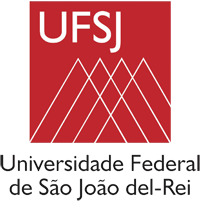 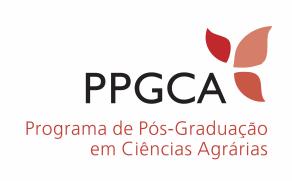 Defesa oral do Projeto de Pesquisa para Dissertação.Título do Projeto:______________________________________________________________________________________________________________________________________________(     )Defesa oral de 3 exames, na forma escrita, elaborados pelos membros da banca, os quais deverãoconstar de questões (1 ou mais), sobre temas relacionados às Ciências Agrárias e ao Projeto dePesquisa para a Dissertação. (     )Defesa oral do manuscrito da Dissertação.Título da Dissertação:__________________________________________________________________________________________________________________________________________(     )Apresentação ao Colegiado, de comprovação de aceite, de pré-seleção de artigo científico, em periódico Qualis B2 ou superior, na área de Ciências Agrárias I. (*)(     )NOME COMPLETOINSTITUIÇÃOCPFE-MAILO agendamento foi:(   ) DEFERIDO        (   ) INDEFERIDOReferendado em ____/____/___________________________________Prof. André ThomaziniCoordenador(a) do PPGCA